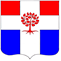 Администрациямуниципального образования  Плодовское  сельское  поселениемуниципального образования  Приозерский  муниципальный районЛенинградской  областиП О С Т А Н О В Л Е Н И Еот 21 апреля 2017 года           № 101 Об       утверждении     муниципальной      программы«Развитие    и     поддержка     малого       и     среднегопредпринимательства на территории МО  Плодовское   сельское     поселение на 2017 год»В соответствии с Федеральным законом от 24 июля 2007 года № 209-ФЗ «О развитии малого и среднего предпринимательства в Российской Федерации» и в целях устойчивого развития малого и среднего предпринимательства на территории муниципального образования Плодовское сельское поселение, администрация муниципального образования Плодовское сельское поселение ПОСТАНОВЛЯЕТ:1. Утвердить муниципальную программу «Развитие и поддержка малого и среднего предпринимательства на территории МО Плодовское сельское поселение на 2017 год», согласно приложению 1.2. Начальнику сектора экономики и финансов Космачевой В. В. предусмотреть средства в бюджете на реализацию мероприятий программы «Развитие и поддержка малого и среднего предпринимательства на территории МО Плодовское сельское поселение на 2017 год».3. Данное постановление опубликовать в средствах массовой информации  и на сайте МО Плодовское сельское поселение www.plodovskoe.spblenobl.ru 4. Данное постановление вступает в силу с момента его официального опубликования 5. Контроль за исполнением настоящего постановления оставляю за собой.Глава администрации 				                                                 О. В. Кустова С приложением можно ознакомиться на сайте: www.plodovskoe.spblenobl.ru.